Wyoming Department of Education	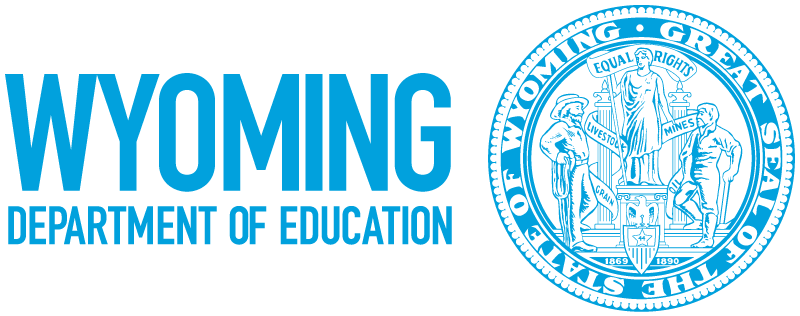 Division of School Support 	Hathaway Building, 2nd Floor	2300 Capitol Avenue	Cheyenne, WY  82002-0050307-777-6270Cooling Temperature LogInstructions: Record temperatures every hour during the cooling cycle.  Record corrective actions, if applicable.  In no foods are cooled on any working day, indicate “No Foods Cooled” in the Food Item column.  The foodservice manager will verify that the staff is cooling food properly by visually monitoring foodservice employees during the shift and reviewing, initialing, and dating this log daily.DateFood ItemTime/TempTime/TempTime/Temp Time/Temp Time/TempTime/TempCorrective ActionInitialsVerified By/Date